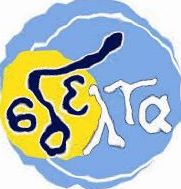 ΕΚΠΑΙΔΕΥΤΙΚΟ ΥΛΙΚΟΕΒΔΟΜΑΔΑ ΑΣΥΓΧΡΟΝΗΣ ΕΚΠΑΙΔΕΥΣΗΣ: 22/03/2021 έως 26/03/2021ΚΥΚΛΟΣ Β΄ΓΡΑΜΜΑΤΙΣΜΟΣ: ΓΛΩΣΣΙΚΟΣ (ελληνική γλώσσα)ΕΚΠΑΙΔΕΥΤΙΚΟΣ: Μιχαήλ Χ. Ρέμπας, ΠΕ02-ΠΕ78ΕΚΠΑΙΔΕΥΟΜΕΝΟΣ/Η: ________________________________________________ Παραγωγή Γραπτού Λόγου (Έκθεση): ΆρθροΓράψτε ένα άρθρο που μπορεί να δημοσιευθεί στην ιστοσελίδα του σχολείου. • Παρουσιάστε α) τα προβλήματα που έχει η ζωή στην πόλη, β) τα οφέλη που έχει η επαφή με τη φύση. • Αξιοποιήστε το λεξιλόγιο που έχετε μελετήσει και αναπτύξτε το άρθρο σας σας σε δύο παραγράφους 80–100 λέξεων η καθεμία. Κριτήρια με τα οποία θα αξιολογηθεί το κείμενό σας:Πληρότητα περιεχομένου (προβλήματα-οφέλη).Κατάλληλος τίτλος και ανάπτυξη με τη μέθοδο της αντίθεσης.Κατάλληλο ύφος – τυπικό και αντικειμενικό (ανάλογο με το κειμενικό είδος).Xρήση προτάσεων και λέξεων που ταιριάζουν στο κειμενικό είδος. ________________________________________________________________________________________________________________________________________________________________________________________________________________________________________________________________________________________________________________________________________________________________________________________________________________________________________________________________________________________________________________________________________________________________________________________________________________________________________________________________________________________________________________________________________________________________________________________________________________________________________________________________________________________________________________________________________________________________________________________________________________________________________________________________________________________________________________________________________________________________________________________________________________________________________________________________________________________________________________________________________________________________________________________________________________________________________________________________________________________________________________________________________________________________________________